     HOJA DE VIDA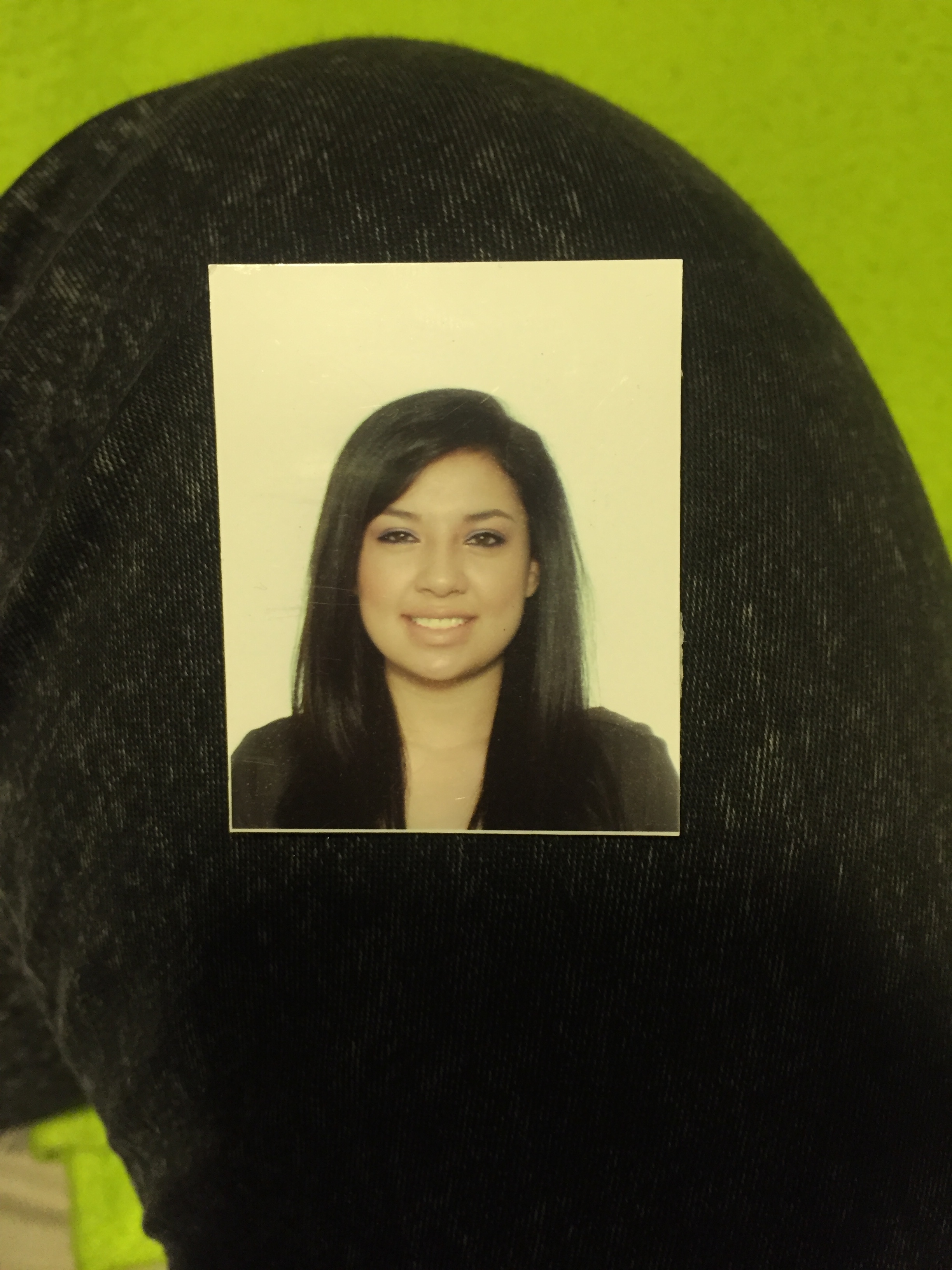 NOMBRE:                                                                            Daniela Chaves.CEDULA DE CIUDADANIA:                                               1015445155ESTADO CIVIL:                                                                   Soltera.FECHA DE NACIMIENTO:                                                  31 de Enero, 1994LUGAR DE NACIMIENTO:                                                  Bogotá, ColombiaNACIONALIDAD:                                                                 ColombianaTELEFONO:                                                                         312 596 6918E-MAIL:                                                                                danich-94@hotmail.com PERFILTecnóloga en producción escénica y visual. Experiencia en una serie televisiva y realización de videoclips como maquilladora, asistente de arte y producción.  Excelente habilidad creativa, solución de problemas inmediatos, se me facilita el trabajo en equipo. Con mi trabajo busco aportar nuevas ideas según el proyecto sea en cine o televisión  y así mismo nutrir mi conocimiento a medida del desarrollo de este.EXPERIENCIA LABORAL TRES DIAMANTES PRODUCCIONESJEFE INMEDIATO:   Eduar GuizaCONTACTO: 310 3205702TIEMPO LABORAL: Octubre 2015 -  Enero 2016RESPONSABILIDADES: Maquillaje.Asistente de dirección de arte.Asistente de cámara.LOGROS:Mayor sensibilidad ante errores de continuidad y arte en la escena.Cumplimiento en horarios de llegada y de salida.Aprendizaje y profundización de las labores de una producción.Buena relación con todo el equipo de trabajo.TINY TIMJEFE INMEDIATO: Katherine DíazCONTACTO: 3166900488TIEMPO LABORAL: 3 días por 12 horas.RESPONSABILIDADES:Asistente de dirección de arte.LOGROS:Mayor agilidad para solucionar errores inmediatos. Sensibilidad en cuanto al arte de la escena. Aprendizaje y profundización en el trabajo de equipo.Buena relación con todo el equipo de trabajo.AREAS DE INTERÉSCine, televisión, videoclips, maquillaje, asistencia de arte y dirección.DOMINIO DIGITAL Y GRÁFICOPhotoshop, illustrator, in design, autocad, 3d max, word, power point.IDIOMASINGLÉS: Habla: 100%Lee: 100%Escribe: 100%ESTUDIOSBACHILLERATO ACADÉMICO:Colegio Mayor de los Andes, promoción 2013. TECNÓLOGO EN PRODUCCIÓN ESCÉNICA Y VISUAL.Lci, Bogotá. 2014-2016.